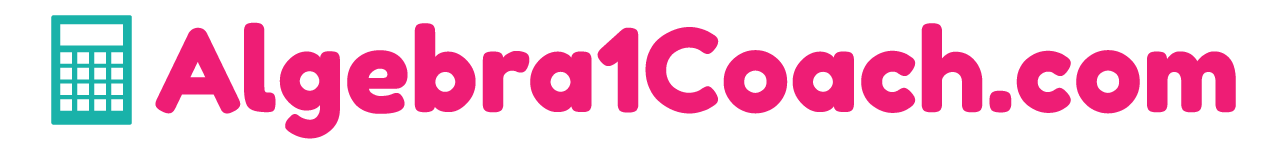 1-9 Patterns, Equations, and GraphsDISCLAIMER: These resources are not created or maintained by Algebra1Coach.com. Links should always be verified before students are allowed to freely click on them.Khan Academyhttps://www.khanacademy.org/math/algebra-home/alg-intro-to-algebra#alg-dependent-independentAcademic lesson on patterns, equations, and graphsOnline Gamehttps://www.quia.com/hm/278081.htmlA game involving patterns, equations, and graphsYouTubehttps://www.youtube.com/watch?v=6BrGl3TFa30Lesson about patterns, equations, and graphsRegent Prephttp://www.regentsprep.org/regents/math/algebra/math-algebra.htm